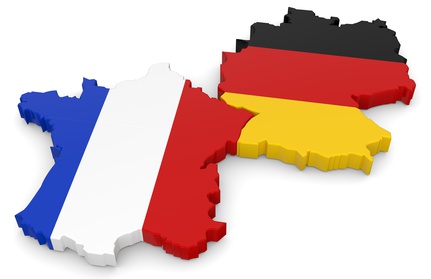 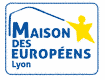 Le Comité de Jumelage de Marcy l’Etoile vous propose VENDREDI 12 AVRIL 2019 à 20HFrance-Allemagne : Amour… mais… chambre à part !Conférence débat sur la relation franco-allemande contemporaine animée par Monsieur Jacques Fayette,Professeur honoraire des Universités.Cette présentation sera suivie d’un buffet.Salle des Fêtes de Marcy l’EtoileEntrée libre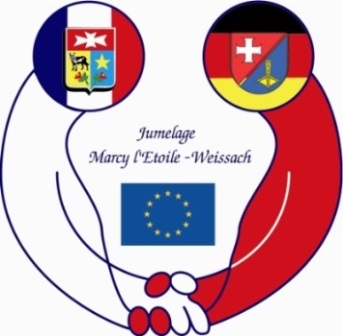 